муниципальное бюджетное общеобразовательное учреждение«Плотниковская основная общеобразовательная школа»Технологическая карта урока изучения нового материала по математике Тема: «Виды углов»Тип урока: изучение нового материалаКласс: 5Учитель: Штраус Анна ПетровнаВИДЫ УГЛОВОбщая характеристика урокаСтруктура урока (этапы)ТемаВиды угловВиды угловЦельВведение понятий: угол, вершина угла, стороны угла, виды углов; сравнение углов; применение полученных знаний на практике при решении задач.Введение понятий: угол, вершина угла, стороны угла, виды углов; сравнение углов; применение полученных знаний на практике при решении задач.ЗадачиСпособствовать развитию навыков и умений, необходимых для измерения углов, работы с чертежными инструментами.Развивать воображение, познавательный интерес, геометрическую зоркость в творческой деятельности. Воспитывать товарищескую поддержку, аккуратность.Способствовать развитию навыков и умений, необходимых для измерения углов, работы с чертежными инструментами.Развивать воображение, познавательный интерес, геометрическую зоркость в творческой деятельности. Воспитывать товарищескую поддержку, аккуратность.Планируемый 
результатПредметныеУУДПланируемый 
результатОпределять, записывать, обозначать и сравнивать углы.Распознавать и строить острые,  тупые, прямые, и развернутые углыЛичностные: развитие познавательного интереса, способности к самооценке на основе критериев успешности учебной деятельности.Регулятивные: постановка и сохранение учебной задачи в сотрудничестве с учителем, оценка своей деятельности.Коммуникативные: формулировать собственное мнение, развивать сотрудничество со сверстниками.Познавательные: выполнять поиск и выделение необходимой информации, проводить классификацию по заданным критериям; формировать интерес к оперированию геометрическими понятиями. 
Межпредметные связиМежпредметные связиМежпредметные связиУчебный предметФормы работыРесурсыГеометрияИндивидуальная и групповаяДидактический материал, компьютер, экран, слайды.Виды де яте льности на  эта пе Пла нируе мые 
ре зульта тыСоде ржа ние Мотива ционный эта пМотива ционный эта пМотива ционный эта пОрга низа ция, 
мотива ция уча щихся на  освое ние  
нового ма те риа ла . А ктуа лиза ция ра не е  получе нных зна нийСозда ние  бла гоприятного психологиче ского на строя на  ра боту. Обе спе че ние  мотива ции уче ния. Мотива ция к обуче нию.За га дка .Луч с лучом сое динили,Ве ршину в точке  за кре пили –Прошу не  пута ть со словом «Google»*, На зове м е го мы… («угол»).– Углы е сть во многих ге оме триче ских фигура х. Се годня пре дстоит вспомнить, что уже  изве стно об угла х, и повторить виды углов. Та кже   на учимся пра вильно опре де лять углы, за писыва ть их на зва ния и сра внива ть.Формирова ние  пра ктиче ского на выка . Ра бота  с инструме нта ми и овла де ние  на выка ми производить эле ме нта рные  построе ния.– Мы на чина е м ра боту с тре нировки уме ния ра бота ть с циркуле м. Ра бота  под руководством учите ля.– На че ртите  сле дующую фигуру (под зна ком «?»). 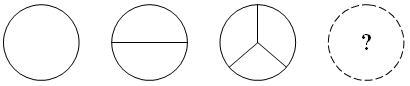 Эта п уче бно-позна ва те льной де яте льностиЭта п уче бно-позна ва те льной де яте льностиЭта п уче бно-позна ва те льной де яте льностиПоста новка  уче бной за да чи и открытие  новых зна нийОбе спе че ние  восприятия, осмысле ния 
и пе рвичного за помина ния изуче нной те мыВве де ние  понятий острый, тупой угол.– Углы, ка к и отре зки, можно сра внива ть ме жду собой. Сра вним углы на ложе ние м. (Пока з моде ле й.)– На зовите  углы, изобра же нные  на  рисунке . Ка кой из углов больше , поче му? Ка кой угол 
на зыва ют прямым?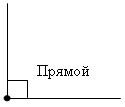 – Угол, который ме ньше  прямого, на зыва е тся острым углом.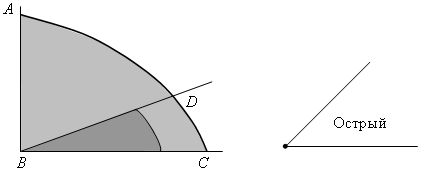 – Угол, который больше  прямого, но ме ньше  ра зве рнутого, на зыва е тся тупым углом.Поста новка  уче бной за да чи и открытие  новых зна нийОбе спе че ние  восприятия, осмысле ния 
и пе рвичного за помина ния изуче нной те мы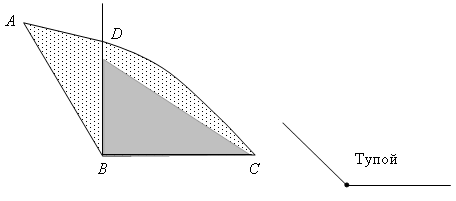 Вывод: тупой угол больше  прямого, но ме ньше  ра зве рнутого.– На зовите  углы. Ка кой угол больше ? (А ВС > DBC.)Физкультминутка Физкультминутка Физкультминутка Сме на  видов де яте льности в игровой форме Снятие  утомляе мости у уча щихсяДида ктиче ска я игра .Учите ль пока зыва е т изобра же ние  ра знообра зных углов.Острый – хлоп (хлопок в ла доши),Тупой – топ (топа нье  нога ми),Прямой – молчи,Ра зве рнутый – вве рх подними (руки вве рх)Эта п за кре пле ния пра ктиче ских на выковЭта п за кре пле ния пра ктиче ских на выковЭта п за кре пле ния пра ктиче ских на выковПла нирова ние  
и осуще ствле ние  
де яте льности, 
на пра вле нной 
на  ре ше ние  за да чФормирова ние  уме ния оце нива ть пра вильность выполне ния уче бной за да чи, собстве нные  возможности. Ра звитие  творче ских способносте й. Сотрудниче ство с учите ле м– На зовите  углы. Ка кой угол больше ?Пла нирова ние  
и осуще ствле ние  
де яте льности, 
на пра вле нной 
на  ре ше ние  за да чФормирова ние  уме ния оце нива ть пра вильность выполне ния уче бной за да чи, собстве нные  возможности. Ра звитие  творче ских способносте й. Сотрудниче ство с учите ле м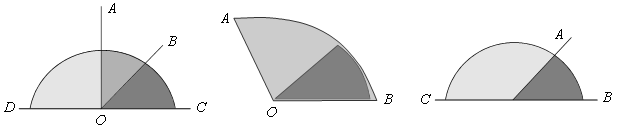 Построе ние  логиче ского ра ссужде ния, умоза ключе ния (индуктивного, де дуктивного и по а на логии); формулировка  выводовФормирова ние  позна ва те льного инте ре са  к изуче нию пре дме та . Ра звитие  пра ктиче ских на выков при ре ше нии за да ч на  построе ние За да ние .– На йдите  пра вило, по которому за полне на  та блица , и, не  на руша я е го, за полните  свободные  кле тки.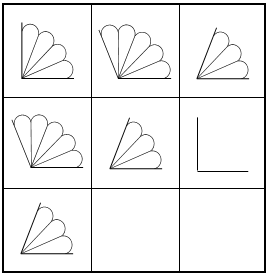 За да ния на  ра звитие  творче ских способносте й1. Продолжите  ряд.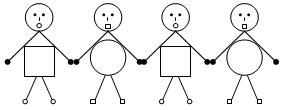 2. Отве тьте  на  вопросы.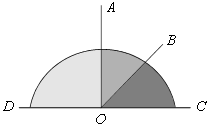 – Тупой угол – это… (BOD.) Ука жите  углы, которые  больше  прямого. (BOD, DOC.) – Ка кие  углы ме ньше  ра зве рнутого? (BOD, A OD.) – Ка кой угол больше  прямого и ме ньше  ра зве рнутого? (BOD.)– Угол BOD: а ) острый; б) прямой; в) тупой; г) ра зве рнутый?3. За писа ны ве личины ра зличных углов: 20°, 33°, 45°, 64°, 90°, 122°, 156° 178°, 180°. 
На  ка кие  группы их можно ра збить? (Прямой, острые , тупые , ра зве рнутый углы.)Пра ктиче ска я ра бота .– Используя че рте жный тре угольник, выполните  упра жне ния:1) Постройте  два  прямых угла ; два  острых; два  тупых.2) На че ртите  в те тра ди три угла  и сра вните  их.3) На че ртите  луч ОА  и постройте  три угла  со стороной ОА : прямой угол А ОВ; острый угол А ОС; тупой угол А ОD.4) На че ртите  прямую а  и отме тьте  на  не й точку Р. По одну сторону от прямой а  постройте  три угла  (прямой, острый, тупой) с ве ршиной в точке  Р, одна  сторона  которых прина дле жит прямой а .5) На че ртите  прямую с, отме тьте  на  не й точки А  и В. Постройте  три угла  со стороной А В: прямой А ВС, острый А ВМ, тупой А ВК.6) Отме тьте  точку А  и на че ртите  прямой угол с ве ршиной в точке  А . Постройте  острый угол, тупой. Обозна чьте  стороны угла . За пишите  на зва ния острого угла , тупого угла .7) Отме тьте  в те тра ди точку К и на че ртите  прямой угол с ве ршиной в этой точке . Постройте  тупой угол, одна  сторона  которого проходит ме жду сторона ми прямого угла . За пишите  на зва ния тупых углов, получившихся на  че рте же .Один уче ник выполняе т за да ние  на  за крытой до прове рки доске , ка ждое  за да ние  прове ряе тся по отде льностиПодве де ние  итогов урока  (ре фле ксия)Подве де ние  итогов урока  (ре фле ксия)Подве де ние  итогов урока  (ре фле ксия)Точное  и гра мотное  выра же ние  своих мысле й с приме не ние м ма те ма тиче ской те рминологии и символики; построе ние  логиче ских обоснова нийРе фле ксия способов и условий де йствия, контроль и оце нка  проце сса  и ре зульта тов де яте льности. Формирова ние  коммуника тивной компе те нтности в обще нии и сотрудниче стве  со све рстника миБлиц опрос.1. Углом на зыва е тся фигура …2. Ве ршиной угла  на зыва е тся точка , из которой…3. Количе ство ве ршин у угла : ...4. Стороной угла  на зыва е тся луч…5. Количе ство сторон у угла : ...6. Угол на зыва е тся ра зве рнутым, е сли…– Ка кие  виды углов вы узна ли? Че м отлича ются прямой, острый, тупой углы?– Опре де лите  виды углов; соотне сите  угол и на зва ние  вида  угла .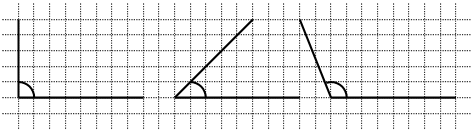 Прямой                         Острый                           ТупойИ тупой, и прямой, и острыйУгол на м построить просто!– Кто уве ре н, что усвоил се годняшний ма те риа л? – Оце ните  свою ра боту на  уроке . Кто ра бота л лучше  все х?За полне ние  листа  «На строе ние »Дома шне е  за да ние Дома шне е  за да ние Соста вить кроссворд, за га дку, стихотворе ние , используя понятия, с которыми ра бота ли на  уроке .